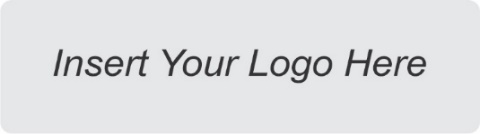 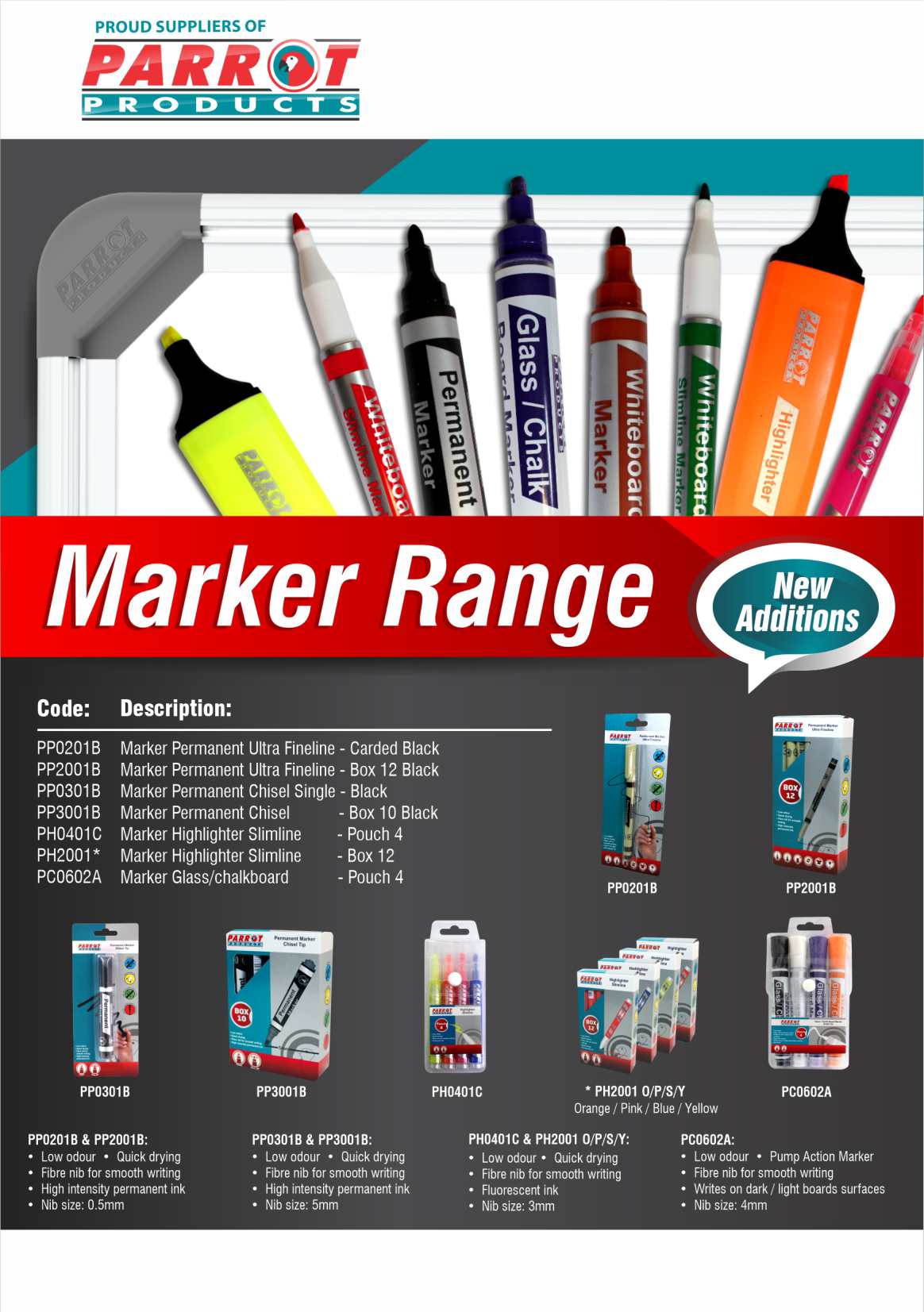 R.R.P. Ex Vat:R    6.50R  41.00R    7.90R  46.00R  14.00R  39.00R  56.00For more information contact us on:Tel: 0123 456 8910 / Email: info@companyname.co.za / Website: www.companyname.co.za